​​​​​​​​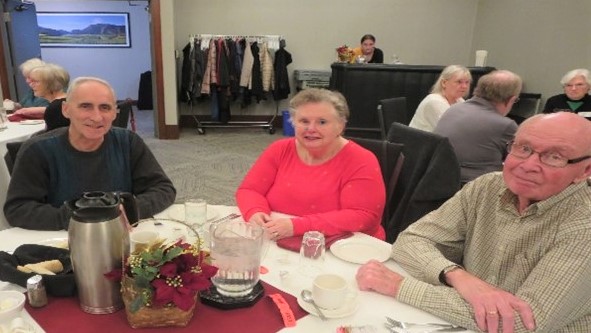 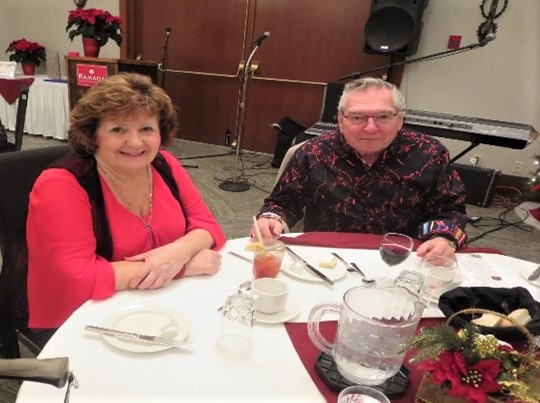 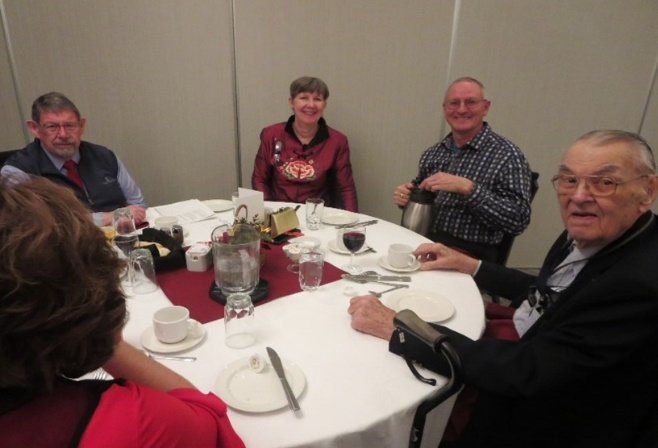 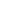 